EUROPEAN COMMISSION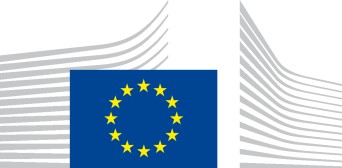 Brussels, 27.9.2017C(2017) 5323 finalANNEX 1ANNEXGuide to missions and authorised travelaccompanying theCommission Decisionon the general provisions for implementing Articles 11, 12 and 13 of Annex VII to the Staff Regulations of Officials (mission expenses) and on authorised travelEN	ENEUROPEAN COMMISSIONGUIDE TO MISSIONS AND AUTHORISED TRAVELGeneral implementing provisions (Article 13a of Annex VII to the Staff Regulations of Officials of the European Union) and decision on authorised travelContentsTOCINTRODUCTIONScopeThis guide covers both missions, covered by a mission order, and authorised travel, for example in connection with an external event.As part of its participation in EMAS1, the Commission encourages as far as possible the use of other communication methods, and in particular the use of videoconferencing.Any reference in this guide to a person of the male sex shall be deemed also to constitute a reference to a person of the female sex, and vice versa, unless the context clearly indicates otherwise.A mission (instruction to travel) (see section 2. Missions covered by a mission order) is travel away from the place of employment solely in the interests of the service, on the instructions of a line manager or the appointing authority.Authorised travel (authorisation to travel), for example in connection with an external event (see section 3. Authorised travel), is travel on a voluntary basis, away from the Commission’s buildings, primarily in the individual interests of the person concerned but which also involves some benefit for the service. It is covered by an authorisation to travel.Roles2Everyone involved in the process of organising a mission or authorised travel is under an obligation to act in good faith vis-à-vis the Commission.In particular, they must take account of all the following factors when deciding on the arrangements for the mission or authorised travel:Optimum cost efficiency and the principle of sound financial management,The duty of care3,Absence of conflict of interest,Upholding the Commission’s reputation,Respect for the dignity of the service,Respect for work-life balance.The competent authorities empowered to authorise a mission for an official or other staff member, and powers of sub-delegation, are laid down in the internal rules4 adopted by the Commission.The person concerned is the staff member going on mission or the person carrying out the authorised travel. They may be an official, a member of the temporary staff, a member of the contract staff, a local staff member or a special adviser. The provisions of this guide apply by1  EMAS, ‘The European Eco-Management and Audit Scheme’.2  The rules set out in this section 1.2. Roles apply to missions and, by analogy, to authorised travel.3  The duty of care implies that the administrative authority which must take a decision that affects an official ‘should take into consideration all the factors which may affect its decision and that when doing so it should take into account not only the interests of the service but also those of the official concerned’ (see in particular the Judgment of the Court in Case 321/85, ground 18, and Judgment of the Court of First Instance in Case T-100/92, ground 58).4 Commission Decision on the Internal Rules on the implementation of the general budget of the European Union (European Commission section) for the attention of the Commission departments.analogy to seconded national experts5, blue book trainees, and any other category specified in internal instructions by the department responsible for human resources6.The person concerned suggests the practical arrangements for the mission or authorised travel via the draft mission order (for more information on mission orders, see section 2.1. Definition of this guide) or the draft authorisation to travel (for more information on authorisations to travel, see section 3.3.1. Organisation of travel of this guide).The line manager of the person concerned decides whether the mission or travel is appropriate and checks that the arrangements proposed are consistent with this guide and especially the principles set out in section 1.2. Roles.The line manager may not under any circumstances impose arrangements that are not consistent with the provisions of this guide.However, where the regulations allow some room for manoeuvre, and if the objective conditions of the mission allow, the line manager may in particular ask the person concerned to use arrangements which provide optimum cost efficiency, even if the guide allows more expensive arrangements to be made.On completion of the mission, the line manager countersigns the statement of expenses, taking into account the application of this guide.In accordance with their charter, each authorising officer by delegation performs, in accordance with the Staff Regulations7, the Financial Regulation8 and its Rules of Application9, the tasks conferred upon them by the delegation granted by the Commission and in accordance with the conditions laid down in the internal rules adopted each year by the Commission.5  Commission Decision C(2008) 6866 of 12 November 2008 laying down rules on the secondment to the Commission of national experts and national experts in professional training.6	At the Commission, DG Human Resources and Security (DG HR).7 Regulation No 31 (EEC), 11 (EAEC), as last amended: Regulation (EU) No 422/2014 of 16 April 2014 (OJ L 129, 30.4.2014, p.5).8 Regulation (EU, Euratom) 2015/1929 of the European Parliament and of the Council of 28 October 2015 amending Regulation (EU, Euratom) No 966/2012 on the financial rules applicable to the general budget of the Union (OJ L 286, 30.10.2015, p. 1).9  Commission Delegated Regulation (EU) 2015/2462 of 30 October 2015, amending Delegated Regulation (EU) No 1268/2012 on the rules of application of Regulation (EU, Euratom) No 966/2012 of the European Parliament and of the Council on the financial rules applicable to the general budget of the Union (OJ L 342, 29.12.2015, p. 7).The authorising officer for commitments (in the Directorate-General10 or service to which the person going on mission is assigned)11 becomes involved when the mission or authorised travel entails a cost for the budget. It is their job to manage the resources for which they are responsible with due regard for the principles of sound financial management, legality and regularity of the transactions conducted under their responsibility.They authorise the mission or sign the authorisation to travel based on an estimate of expenditure and take responsibility for committing this expenditure. By doing so, they confirm that the mission or the authorised travel is appropriate, approve the practical arrangements (including any requests submitted by the staff member going on mission for a derogation from the general rules applicable), and adopt a decision on the corresponding expenditure certifying that the travel itinerary of the mission or authorised travel satisfies the principles set out in section 1.2. Roles. In this connection they may ask the person concerned to make more cost-efficient arrangements, even if a more expensive option is allowed under the guide.If necessary they may consult the Local Missions Officer (the DG’s GEMI) and/or the PMO unit in charge of missions.On completion of the mission or authorised travel, they must sign the statement of expenses, confirming that it corresponds to the mission order or authorisation to travel; if necessary, they may at this point approve expenses that were not originally planned but which are nonetheless justified (for more information see section 2.10. Statement of mission expenses).The Office for Administration and Payment of Individual Entitlements (PMO) has a number of responsibilities in relation to missions:it acts as authorising officer for payments,it negotiates and concludes contracts with service providers on behalf of the Commission (the Commission's officially approved travel agency, insurance, credit cards, airlines, hotels, car hire companies, etc.) and ensures that the various service providers fulfil their commitments,it manages the application provided (i.e. the MIPS12 tool currently in use) in line with the rules of the Guide to Missions, allowing the creation of mission orders, authorisations to travel, statements of expenses and any additions,the PMO provides ‘direct’ assistance to staff going on mission by taking care of the formalities required for obtaining visas, laissez-passer13 and, if required, second passports.In its role as authorising officer for payments:The PMO is responsible for processing, checking and reimbursing mission expenses and expenses resulting from authorised travel for all Commission staff; in this capacity it checks the supporting documents and the reality of the expenses set out in the expenses claim form (however, the task of examining whether the expense is justified remains the sole responsibility of the authorising officer for commitments),10  The Commission’s Directorates-General and Services are referred to by the term ‘DG’ in this guide.11 The authorising officer for commitments may in some circumstances be the same person as the line manager. In that case, he or she must decide on the political and administrative appropriateness of the mission as well as on the corresponding expenditure.12  The IT tool provided for managing missions at the Commission is called MIPS (Mission Processing System).13  Protocol (No 7) on the Privileges and Immunities of the European Union, Council Regulation (EU) No 1417/2013 of 17 December 2013 laying down the form of the laissez-passer issued by the European Union, Article 23 of the Staff Regulations of Officials of the European Union and Articles 11 and 81 of the Conditions of Employment of Other Servants of the European Union as laid down by Regulation No 31 (EEC), 11 (EAEC).The PMO is available to advise authorising officers for commitments and staff going on mission before any decision is taken. However, it does not take the place of the authorising officer for commitments in assessing cost efficiency,The PMO reimburses expenses authorised in accordance with the rules in force. It ensures that there is a mission order or authorisation to travel and a statement of expenses, and that they are consistent with one another. It must alert the authorising officer for commitments to anything that might affect the sound management of appropriations, including the legality and regularity of the information entered in the statement of expenses, and ask him or her to confirm or correct the authorisation decision as appropriate. The PMO may contact the person going on mission directly, for example if there are obvious mistakes. In the meantime, the PMO may suspend settlement or authorisation decisions,The PMO will systematically bring to the attention of the authorising officer for commitments any serious or repeated failure to comply with the rules in this guide.If fraud is suspected, the PMO will inform the authorities specified in the relevant legal provisions.Other parties who may have a role to play in a mission or authorised travel procedure:When a DG appoints one of its staff to the role of missions officer (or GEMI) to manage missions at local level within the DG, that person becomes the PMO’s direct point of contact.Missions officers have a wide range of tasks, as they can be required to provide training and support for users (on rules or IT) and check or help to draft the mission order or authorisation to travel. In the MIPS IT tool they may, in exceptional and duly justified circumstances, resolve a problem or take action on behalf of the person concerned should that person be absent,They provide support to the line manager and the authorising officer for commitments with regard to any statutory checks required prior to the approval of the mission order or authorisation to travel and/or the statement of expenses,They may be contacted by the staff member for any question concerning preparations for the mission or authorised travel. Similarly, they must be informed of any questions sent to the PMO unit dealing with missions (in copy to an email, for example).If a DG does not have a GEMI, the authorising officer for commitments will contact the PMO directly.The Commission’s officially approved travel agency is selected following an invitation to tender, with the aim of simplifying the organisation of staff members’ trips and helping them take advantage of better ‘related services’. However, staff members are not obliged to use this travel agency; they may make their own reservations and buy their own tickets.If staff members do use the approved travel agency it must:provide them with all the information they need for organising the trip in a way that meets the requirements of the service, as described by the person concerned, in the most cost-effective way possible,provide them with tickets at the best available market conditions, based on the details with which it has been provided,deliver tickets ordered as quickly as possible (with the exception of tickets to be collected directly from the station, for example),provide assistance if there is a problem (cancelled flight, delays, etc.).Any problem with the Commission’s approved travel agency must be reported to the PMO unit responsible for missions.MISSIONS COVERED BY A MISSION ORDERDefinitionA mission is travel away from the place of employment solely in the interests of the service, on the instructions of a line manager. It is normally paid for out of the budget.Missions must be covered by a mission order. Except in duly justified exceptional circumstances, the mission order is issued before the staff member leaves on mission.The mission order must be signed by the line manager, whose signature constitutes an instruction to the person going on mission.The line manager may also be the authorising officer for commitments. If not, the mission order must also be signed by the authorising officer for commitments, whose signature constitutes a legal commitment within the meaning of the second paragraph of Article 85(1) of the Financial Regulation.The following do not count as a mission:travel within the place of employment and its surroundings.For the purposes of this rule, DG HR may define, for each place of employment, a perimeter marking the limits of the ‘surroundings of the place of employment’.travel in the interests of the service between the place of employment and the main transport infrastructure (airports, stations and ports) serving that place of employment, where the purpose of the travel is not departure on mission away from the place of employment of the person travelling. DG HR may draw up a list of the infrastructure in question for each place of employment.When such travel takes place on written instructions from the line manager, the Commission will provide the person concerned with the corresponding ticket (for the metro, tram, bus or train, etc.). Where this is not possible, the Commission will reimburse the cost of the ticket on the basis of supporting documents.PreparationGeneral information on the organisation of missionsInitiatorMissions are organised on the initiative of the line manager of the person going on mission. To this end, the staff member concerned is asked to set out clearly all the information needed to prepare the mission and then to record it in a draft mission order as described in section 2.2.2.	Mission orders orders.Booking methodsTo help them organise their missions as efficiently as possible, staff have four options:using applications such as the Online Booking Tool (OBT), available to Commission departments,contacting the Commission-approved travel agency directly,booking and paying for services (transport, hotel, etc.) themselves by phone, email or internet,booking and paying for services (transport, hotel, etc.) themselves using another travel agency; in that case, the agency fees will not be reimbursed except in exceptional circumstances, duly substantiated and approved by the authorising officer for commitments, for example if using the other travel agency would improve cost-efficiency or if the person going on mission does not have access to the approved agency.As long as the principle of optimum cost-efficiency is observed, the person going on mission is free to choose any one of these four options (or a combination of them).Mission ordersGeneral rulesThe person going on mission enters the draft mission order in the MIPS IT tool at the request of their line manager.The draft is submitted to the line manager and the authorising officer for commitments (if they are different people) via the same tool. Mission orders must provide authorising officers for commitments with all the information they need to sign them in full knowledge of the facts. In particular, the draft must cover:the purpose of the mission, its location and the starting and finishing times of the meeting(s),the duration of the mission based on the means of transport used, and the times and itinerary for the round trip, including local transport where appropriate,accommodation arrangements,estimated costs involved based on optimum cost-efficiency.The line manager and the authorising officer for commitments must give their express approval by means of an ad hoc signature in the MIPS tool in the following cases:changes to the mission for personal reasons,mission combined with leave,exceeding the maximum hotel allowance,any	other	specific	expenditure	requiring	prior	approval	as	provided	for	in section 2.7.2 ‘Miscellaneous expenses’ in this guide.Once it has been signed, the mission order constitutes an instruction to staff to travel outside their place of employment for the requirements of the service.Final reservations can be made and reservations confirmed for tickets, accommodation and any other financial commitment connected with the mission once the authorising officer for commitments has signed the mission order.This means that:except in the case of derogations or force majeure, travel orders must be signed by the staff member going on mission, his or her immediate superior and the authorising officer for commitments if they are not the same person, before the expenditure is committed and before the staff member departs,subject to the same provisos, any financial commitment (such as hotel bookings that cannot be changed or tickets that cannot be refunded) entered into by the person going on mission without the approval of the authorising officer for commitments may be recovered either by offsetting14 or by means of a recovery order in accordance with the Financial Regulation;14	i.e. by deduction from the person’s salary or, if they are no longer working, from their pension.where appropriate, it may be considered to be serious misconduct for which the staff member will be held financially liable.In the interests of administrative efficiency, the line manager and authorising officer will process the draft mission order without delay so that reservations can be confirmed, thus avoiding price fluctuations affecting the mission.The procedures for signing mission orders are subject to the Internal Rules on the implementation of the general budget of the European Union (Commission Section) for the attention of Commission departments, which may be amended each year, and to the Commission’s Rules of Procedure (in particular Article 27 laying down rules on deputising).Once the mission order has been signed by the line manager and (if it is not the same person) by the authorising officer for commitments, the arrangements it contains can no longer be altered for reasons of cost-efficiency.Missions to be paid for by another DGIn the case of missions to be paid for by a DG other than that of the staff member concerned, mission orders should be signed by:the line manager of the person going on mission,the authorising officer for commitments in the DG for which the mission being carried out.Consultation procedure for missions outside the EUThe DG and/or institution geographically responsible for the country concerned will be notified automatically by MIPS of any mission outside the European Union where the nature of the mission so permits.Changes made for personal reasonsThe person going on mission may be authorised to adapt the timetable, accommodation or transport arrangements for personal reasons. In that case they must include with the mission order a comparison between the proposed costs and the costs that would have been incurred without such changes. This comparison must be drawn up at the same time, using one of the methods chosen for organising the mission and based on similar conditions (see section 2.2.1.2. Booking methods).The person going on mission will meet directly and personally (by the means notified to him by the PMO):any additional cost15 arising from the changes made for personal reasons, including departure from and/or return to another location, if the comparison indicates an increase in the cost of the mission,any fees charged for carrying out the comparison, if this was done by a travel agency.Administrative formalitiesOfficial visas, laissez-passer and passportsThe PMO can provide staff going on mission with any information about official visas, laissez-passer and other formalities required to enter and stay in the countries to be visited.In the case of official visas, staff members going on mission must put in a request via the PMO before they leave. The PMO is empowered to draw up and sign the Notes Verbales required to obtain an official visa. Where possible, the PMO will also obtain the visas. To do so, it must receive15	Measured in relation to the overall cost of the mission (without the daily subsistence allowance).applications and passports at least eight working days before the planned departure date (at least 15 working days if several visas are required) or longer for some destinations (see deadlines by country on the intranet ‘Missions’ page).However, the PMO cannot provide any logistical support with obtaining a tourist visa, even if one is necessary for the mission.The staff member’s passport must be valid for at least six months after the end of the mission (as required by most countries) and must contain a sufficient number of blank pages.When applying for a laissez-passer, please see the rules in force (and in particular Regulation No 1417/2013, see note 13 above) which lay down the conditions for obtaining and granting laissez-passer.The following will be reimbursed on the basis of supporting documents:fees for obtaining a visa for the country of destination,the cost of photos for the visa,costs associated with the issue of a second passport (where this is essential in the interests of the service and necessary for ensuring the smooth operation of the mission), including the cost of photos for this second passport.The following will not be reimbursed:fees for obtaining a tourist visa if the visa is not necessary to ensure the smooth operation of the mission,the cost of a visa for a third party,costs associated with the issue of the first passport, including the cost of photos.Credit cardThe Commission provides staff going on mission with a credit card. Payments are charged to the staff member’s account. The Commission will under no circumstances be liable for payments made using this card.The terms and conditions of issue and payment are nonetheless laid down in a contract concluded between the Commission and the issuing institution. These terms and conditions are available on the intranet, under ‘Missions’.Because, for safety reasons, staff on mission must not carry more cash than is absolutely necessary, the Commission recommends that they use the credit card provided.Payments using the card are not debited until a certain number of days16 after the end of the month in which the payment was made and are taken from the account into which the cardholder’s salary is paid and mission expenses reimbursed.The credit card should be the preferred means of paying for mission expenses (hotels, restaurants, congresses, conferences, local transport, taxis, etc.). The staff member remains directly liable for any amounts not paid to the card issuer.A credit limit has been placed on the use of the card. This limit may be increased temporarily on application by the card holder, stating reasons, to the head of the unit in the PMO responsible for missions. The reasons must be exclusively professional.16	Agreed by contract with the credit card company.AdvancesStaff members going on mission may request an advance (via MIPS):if they have not been issued with a credit card provided by the Commission and the mission is going to last more than 72 hours,orif they have a Commission credit card but are unable to use it (e.g.: technical constraints, registration fees for a conference, security for rentals, etc.),orif the average time normally taken by the institution to reimburse the card holder is greater than the repayment period laid down for the credit card.In no circumstances may the advance exceed 80 % of the estimated total amount to be paid by the staff member as indicated in the travel order. Any sums paid by way of an advance will be deducted from the amounts reimbursed to cover mission expenses.If an advance has been paid which proves to be greater than the actual cost of the mission, the surplus will be recovered in a single payment from a subsequent salary payment to the person carrying out the mission.If an advance has been paid to a staff member for a mission that is subsequently cancelled, the amount of the advance will be automatically deducted from a subsequent salary payment.Changes to a missionPrior to departureCancellationIf the mission is cancelled, the staff member must:record the cancellation in MIPS,immediately cancel the tickets and reservations issued by the travel agency, in writing, even if they are not refundable (airport taxes can often be reclaimed),take the necessary steps to cancel and obtain reimbursement of tickets acquired directly by another means,immediately cancel hotel reservations and car-rental bookings, in writing,draw up a statement of expenses incurred as a result of the cancellation. This declaration is essential to allow the file to be closed in MIPS. If no costs have been incurred, the staff member concerned must draw up a statement of expenses entering the amount as “zero”.If the cancelled ticket is not refundable, the staff member must record the fact in MIPS; proof of purchase and the conditions for cancellation are required in order to request payment by the Commission.The Commission will reimburse the staff member irrespective of the means of reservation used in accordance with section 2.2.1.2 ‘Booking methods’.Changes to the dates of the missionIf any changes are to be made to the dates specified in the original mission order prior to departure, a new mission order must be issued. In all other cases, and especially where the changes were not foreseen, the mission dates must be altered in the statement of expenses. The staff member is entitledto reimbursement of all expenses resulting from this change except where it has been made for personal reasons.During the missionExtensionMissions may have to be extended as a result of unforeseen circumstances. If the duration of the mission initially indicated on the mission order is extended, leading to additional costs, this must be mentioned on the statement of expenses.InterruptionA mission may be interrupted for the requirements of the service, for reasons of force majeure or for personal reasons of a serious nature, recognised as such by the authorising officer for commitments.The interruption must be authorised in advance by the line manager or the authorising officer for commitments except in cases of extreme urgency or if the line manager or authorising officer cannot be reached. It must be substantiated by the line manager and the budgetary aspects approved by the authorising officer for commitments.All expenses resulting from an interruption on the grounds listed above will be covered by the Commission and reimbursed as part of the mission.The staff member sent on mission (or, if he or she is prevented from doing so by exceptional circumstances, the authorising officer for commitments) must contact the PMO to determine whether the costs incurred as a result of the interruption of the mission can be reimbursed under the Commission’s insurance policy. If such expenses are not covered by the insurance policy they will be met out of the Missions budget.Leave interrupted by a missionIf a mission is organised for dates on which the person concerned has applied for leave and had it validated by their line manager, he or she may either cancel their leave or keep it and depart on mission from the place where they are on leave.All costs resulting from this interruption of leave, including those incurred as a result of changing or cancelling leave, are reimbursed by virtue of Article 5 of Annex V to the Staff Regulations, subject to validation by the authorising officer for commitments when the mission order is signed.In that case, the staff member will depart on mission from the place where they are on leave, and return either to the place of employment or to the place where they were on leave, as they prefer.Recall from leaveOfficials or other staff members on leave may be recalled to duty at their place of employment or for a mission.In either event, all costs arising from this recall from leave (including for accompanying family) are reimbursed by virtue of Article 5 of Annex V to the Staff Regulations.Recall to duty at the place of employmentIf an official is recalled from leave to return to work at their place of employment, it is considered to be a mission. A mission order must be filled in (after the event if need be) containing all the costs arising as a result of this recall.A recall from leave to the place of employment entitles the staff member to a daily subsistence allowance solely for the duration of the journey. No daily allowance is paid at the place of employment, and accommodation at the place of employment is not reimbursed unless the person’s own accommodation is temporarily unavailable, as certified by a declaration on their honour from the staff member and accepted by the authorising officer for commitments. In that case, reimbursement of accommodation costs incurred may be granted on the basis of supporting documents.Recall from leave to go on missionThe person concerned may choose to depart on mission either from the place where they are on leave or from the place of employment; the same applies to the return.Rules on transportDeparture / returnA staff member going on mission will travel to the place of the mission at the time and using the means of transport that the authorising officer for commitments considers the most appropriate to meet the needs of the mission and the interests of the service while respecting the principles listed in section 1.2. Roles. To enable the line manager and the authorising officer for commitments (if they are not the same person) to take their decision in full possession of the facts, the staff member may be required to submit possible timetables and prices for the means of transport.However, a staff member going on mission cannot be required to leave before 8:00 or arrive after 22:00, either at the place of employment or at the place of the mission, unless the line manager adopts an ad hoc decision, giving reasons, which respects the principles set out in section 1.2. Roles. In this context, departure and arrival are taken to be the departure and arrival times of the main means of transport, that is to say take-off or landing in the case of an aircraft, and the times of departure and arrival of all other forms of transport.The return journey must be commenced in principle:in the case of travel by air, not more than three and a half hours after the end of the meeting(s);in the case of travel by any other means of transport, not more than two hours after the end of the meeting(s).The specific needs of a staff member going on mission who has a disability within the meaning of the Staff Regulations, or a health problem certified by the Medical Service, will be taken into account in determining the most appropriate means of transport and the terms of travel.For missions that are organised well in advance and are unlikely to be cancelled, staff should book their tickets at the earliest opportunity in order to take advantage of the best rates available.To reduce the risk of price increases affecting the mission, and in the interests of administrative efficiency, the line manager and, where this is a different person, the authorising officer for commitments must take a decision without delay on the draft mission order.In theory, all departures on mission are from - and all returns to - the place of employment. Transport costs are normally reimbursed on the basis of the price of the means of transport between the place of employment and the place(s) of the mission that the authorising officer for commitments considers most appropriate in the light of the principles in section 1.2. Roles.Where significantly justified in the interests of the mission, or for compelling service reasons, the authorising officer for commitments may, on an exceptional basis, authorise a departure from (and/orreturn to) a location other than the place of employment (see in particular the third paragraph of section 2.6.1. Duration of the mission).Authorisation may also be granted for personal reasons. In that case, section 2.2.2.4. Changes made for personal reasons of this guide will apply.In cases where departure is from a location other than the place of employment, transport costs to and from the place of departure may be reimbursed based on the cost of the means of transport that the authorising officer for commitments considers to be most appropriate taking into account optimum cost-efficiency.Transfers to/from airports, ports and stations at the place of employmentIdeally, staff should use public transport. However, transfers by taxi may be authorised by the authorising officer for commitments if they are justified in accordance with the principles in point1.2. Roles, especially when two or more staff going on mission share the taxi. The corresponding costs are reimbursed on presentation of the supporting documents.Use of a private vehicle may be authorised provided that it is justified under the principles set out in1.2. Roles. In that case, reimbursement is limited to parking fees (at the airport, station or port) on presentation of supporting documents17.Travel at the place where the mission is to take placeAs a general rule, travel at the mission location should be by public transport.Use of a taxi is nevertheless permitted if public transport is not an appropriate alternative (on security grounds, for example). By signing the mission order or statement of expenses of the staff member concerned, the authorising officer for commitments is acknowledging this fact. The costs will be reimbursed on presentation of supporting documents.The same rules apply to transfers to and from airports, stations and ports at the place of the mission.Transport between the place of employment and the place of the missionTravel by railThe cost of rail travel is reimbursed on the basis of the first class rail fare for the shortest route (either by distance or in terms of time) between the place of employment and the place of the mission. The cost of seat reservations and any supplements necessary for the mission to run smoothly will also be reimbursed on presentation of the supporting documents (ticket, or booking confirmation in the case of ‘ticketless’ reservations).Any rail ticket that cannot be refunded and/or has not been issued to a named traveller can be used by a member of staff other than the person for whom it was reserved provided that this is mentioned in the files of both staff members.Travel by airStaff going on mission are automatically authorised to travel by air if the outward and return journeys by rail would total at least 800 kilometres. Air travel is permitted for shorter distances when justified on grounds of cost-efficiency.17 In the case of some places of employment where access to the main transport infrastructure (particularly airports) may be problematic, DG HR may adopt an ad hoc decision permitting the authorising officer for commitments to grant an allowance by kilometre. This kilometre allowance is the same as that granted when staff members use their own car to travel to the place where the mission is to take place.Direct flights are normally preferred. However, the authorising officer for commitments may refuse to authorise a direct flight if it would represent a manifestly unreasonable expense given the arrangements for the mission. The principles set out in the section on ‘Roles’ must be duly taken into account when assessing whether an expense is manifestly unreasonable.As a general rule, air travel may be booked:in economy class or equivalent, including cases where the ticket in question cannot be exchanged or refunded, at the lowest available rates, taking into account the times of meetings and/or special features of the mission,in economy class or equivalent, at the lowest available rates for flexible tickets, taking into account the times of meetings and/or special features of the mission, if there is an appreciable risk that the mission will be cancelled or amended.in business class or equivalent, at the lowest available rates, taking into account the times of meetings and/or special features of the mission, if the outward or return journey includes at least one segment involving at least four hours’ continuous flying time.By derogation to points (1) - (3), if there are overriding service-related reasons, staff travelling on mission may be authorised to travel in the same class as the Member of the Commission they are accompanying.If boarding is denied (as a result of overbooking, for example), staff members are required to take all appropriate measures, in particular those described below under ‘Air passengers’ rights’.Staff members covered by a signed mission order may make ticket reservations with a low-cost airline. Payment will be made directly via the internet and will be reimbursed through the statement of mission expenses on presentation of supporting documents (proof of payment, ticket, etc.).The authorising officer for commitments authorises any additional travel cost which may be necessary for the purposes of the mission (e.g. a charge for excess baggage or a seat reservation). The staff member is reimbursed on the basis of supporting documents.Air passengers’ rightsIf the staff member travelling on mission is denied boarding or if his flight is cancelled or delayed, he may be covered by the rules on air passengers’ rights18. Staff on mission are not allowed to accept vouchers if this would disrupt the smooth operation of the mission.If the delay in boarding threatens the normal completion of the mission, the staff member must decide whether or not to continue the mission.Their statement of expenses must include any nights in a hotel or any meals paid for by the airline; these will be taken into account when settling the mission expenses.If the airline does not honour its obligations, staff must, if possible, obtain a signed acknowledgement in writing of this refusal addressed to the PMO which, with the assistance of the Commission-approved travel agency (if the ticket was purchased through the agency), will ensure that the appropriate steps are taken.Travel by boatDecisions on the choice of class and any cabin supplements will be made on a case-by-case basis, taking into account the needs of the service, the length and cost of the trip, and the principles set out in section 1.2. Roles.18	http://europa.eu/youreurope/citizens/travel/passenger-rights/air/index_en.htmTravel by hire car or official carIn line with the EMAS policy, staff are encouraged to use public transport. The use of a car is nevertheless authorised where, in view of the specific features of the mission, it improves the cost effectiveness of travel and/or of the mission itself, particularly where the vehicle is shared by a number of colleagues.Car hireA car may be hired only with the specific prior authorisation of the authorising officer for commitments. However, authorisation may be obtained at a later date in exceptional circumstances, in particular in the case of unforeseen events or serious difficulty for the staff member in contacting the authorising officer. The category of vehicle must correspond to the requirements of the mission, taking account of the number of passengers, the distance to be travelled and the place of mission.For missions within the European Economic Area, staff members who decide on their own initiative to hire a car must make sure that the hire charge includes only the following types of insurance cover:TPL (third party liability): compulsory,CDW (collision damage waiver): damage cover with non-waivable excess,TP (theft protection): cover for theft/vandalism with non-waivable excess,If the driver is not an EU official or other staff member, PAI (personal assistance insurance) in addition to TPL.If the mission is taking place outside the European Economic Area, staff members must ensure that the hire charge includes additional insurance covering all damage with no excess; if not, they must take out such insurance except where it is not available. The costs associated with the additional insurance will be included in the statement of expenses.The following rules apply, irrespective of where the mission is taking place:Unless it is impossible to do so, the car must be hired from a company approved by the Commission, using the code corresponding to the preferential rate granted to the Commission.In the event of loss or damage, the excess will be paid from the missions budget. Staff members using a hire car for mission-related travel remain fully liable for any traffic offence they commit. In particular, the Commission will not under any circumstances reimburse fines associated with the use of the vehicle.Where a staff member takes leave during the mission, the cost of car hire is calculated in proportion to the actual number of days of the mission.Travel by official carCommission staff may use official cars to transport people and goods. The terms of use are laid down by the department responsible (for Brussels by the OIB19 and for Luxembourg by the OIL20).Travel by private carIn line with the EMAS policy, staff going on mission are encouraged to use public transport.19	Office for Infrastructure and Logistics in Brussels.20	Office for Infrastructure and Logistics in Luxembourg.As a general rule, the use of a staff member’s own car is authorised only when the mission is taking place in special circumstances in which the use of public transport presents clear disadvantages. Explicit authorisation must be granted before the start of the mission except, as an exception, in the case of unforeseen events or where the staff member has serious difficulty in contacting the authorising officer for commitments, in which case authorisation may be granted subsequently.In all cases in which a staff member uses their own car, reimbursement is based on a kilometre allowance of €0.28 per kilometre driven. This is a flat-rate reimbursement of travel expenses taking into account the costs generally associated with the use of the vehicle (fuel, insurance, etc.). Motorway tolls and parking fees are reimbursed separately on presentation of supporting documents.The amount of the kilometre allowance is revised periodically by the Director of the PMO, in agreement with DG HR, and published on the Commission’s intranet site.The distance in kilometres is calculated on the basis of the fastest route between the place of employment and the place of the mission21. The staff member must declare the names of any other persons going on mission who also travelled in the car.Members of staff going on mission are required to use appropriate, safe and properly serviced vehicles, insured in accordance with the legislation of the country in which the vehicle is registered. They must comply with the relevant safety rules.Members of staff remain fully liable for any accidents involving their vehicle and for any traffic offences.  In  particular,  the  Commission  will  not  under  any circumstances reimburse fines associated with	the	use	of	the	vehicle. Reimbursement of costs for insurance cover is included in the kilometre allowance referred to above. The Commission will not accept any requests for compensation or reimbursement for damage caused to the staff member’s car or to a third party.Rules on accommodationIf the length of the mission means that staff must spend one or more nights away from their place of employment, they must ensure that the accommodation they book is appropriate and is in line with the principles set out in section 1.2. Roles. Staff may choose their own accommodation, taking into account the ceilings for the reimbursement of accommodation expenses. To assist them in this task, the PMO provides a list of approved hotels where the charge per night is equal to or less than the ceiling.If the maximum hotel allowance is exceeded, the amount will not be reimbursed unless it has been explicitly authorised by the authorising officer for commitments.Accommodation costs will be reimbursed, on presentation of the invoice, up to the ceiling for the place of the mission or, if authorisation to exceed the ceiling has been granted by the authorising officer, the full amount of the invoice will be reimbursed.If the accommodation expenses include breakfast, the ceiling is increased by an amount equal to 15 % of the daily subsistence allowance. The daily allowance is then reduced by the same amount.If the staff member’s accommodation has been provided by or reimbursed by one of the EU Institutions or by another administration, organisation or third party, no reimbursement will be due22.21  The fastest route will be calculated using appropriate software for calculating distances.22 This includes the case of a staff member on mission being provided with accommodation by the Head of Representation or an administrator employed in one of DG COMM’s representations who receives the accommodation allowance introduced in 2015.If staff going on mission share their hotel room with someone not involved in the mission they must declare the fact. In that case, the hotel bill must indicate the single occupancy rate for the room and this will be the only amount considered for reimbursement. If it does not do so, 25 % of the price of the double room will be deducted from the room price.Rules on the daily subsistence allowanceDuration of the missionWith due regard for the rules on transport, the authorising officer for commitments will specify the times of the outward and return journeys so as to reduce the duration of the mission to a minimum. However, the duration of the mission may nevertheless be extended:to obtain cheaper travel,to guarantee the smooth operation of the mission. Thus, if the total duration of the flights is at least ten hours (tiring journey), the authorising officer for commitments may decide to grant the staff member up to 24 hours’ rest; this rest period must be spent at the place of the mission or, where appropriate, the place of transit before the start of the mission, and may not be postponed until a later date,in the interests of the service, where a return to the place of employment is not justified under the principles set out in section 1.2. Roles. This could apply in the case of several meetings to be held in the same place of mission but with a certain time between them, or missions close together in time but in different places, for example,for personal reasons, in particular where the staff member wishes to combine the mission with leave; in that case, the mission order will indicate the period to be deducted from the duration of the mission, i.e. the difference between the actual duration and the duration that the authorising officer for commitments would have authorised if the mission had not been extended for personal reasons.Calculation of the daily subsistence allowanceThe daily subsistence allowance is made up as follows: 15 % for breakfast, 25 % for lunch, 25 % for dinner, 35 % for incidental expenses.The Commission grants staff going on mission a flat-rate daily subsistence allowance (see scales for mission expenses in Annex VII to the Staff Regulations).For missions not exceeding 24 hours, the daily subsistence allowance is calculated as follows:up to and including six hours: 0.2 daily allowance;more than six hours but not more than twelve hours: 0.5 daily allowance;more than 12 hours but not more than 24 hours: a full daily allowance.For missions lasting more than 24 hours, the daily subsistence allowance is calculated pro-rata of the actual duration declared in the statement of expenses (including extra time needed for travel to stations, ports and airports).Under Article 13(1) of Annex VII to the Staff Regulations, the daily subsistence allowance is a flat-rate sum to cover all expenses incurred by the person on mission: breakfast, two main meals and incidental expenses, including local travel.In the interests of administrative simplification, the following rules apply:Breakfast is assumed to represent 15 % of the daily allowance.Unless the invoice for accommodation states otherwise, it is assumed that breakfast is not included in the price of the room and will be covered by the daily allowance.Where breakfast is included in the price of the room, the daily allowance is reduced by 15 % and the maximum hotel allowance is increased by a corresponding amount.In cases where the maximum hotel allowance (increased, where applicable, by 15 % of the daily allowance) has been exceeded solely because local taxes on accommodation have been added to the price of the room, a derogation is deemed to have been granted for that amount.For the calculation of daily subsistence allowances, the times for the start and the end of the mission correspond to the actual departure and arrival times of the main means of transport. To allow time to get to the station, port or airport, a fixed amount of time is included in the duration of the mission before the departure and after the arrival of the main means of transport. This amount of time is one hour in the case of travel by rail, rising to two hours in the case of travel by plane or boat. To take account of special circumstances, however, the line manager may, by means of a reasoned decision (in MIPS), grant the staff member on mission more time to reach the station, airport or port.Days spent at the place of mission between meetings, provided they are justified by the requirements of the mission itself, entitle staff to a daily subsistence allowance.The daily allowance rates and ceilings for the reimbursement of accommodation costs are subject to periodic review.In the case of missions to EU Member States, the Commission re-examines the amounts every two years, and takes its decision by delegated act in accordance with Articles 111 and 112 of the Staff Regulations. For missions outside the EU, the appointing authority sets and periodically adjusts the rates. Each adjustment is notified to all staff.Reduction of the daily subsistence allowanceIf the mission includes a meal provided by or reimbursed by one of the EU Institutions or by another administration or organisation, staff members must mention the fact in their statement of expenses. The daily subsistence allowance will be reduced by 25 % for each lunch or dinner and by 15 % for each breakfast provided. If the staff member is receiving only part of the daily subsistence allowance because of the length of the mission, this deduction is made from the amount he or she receives.If, for justifiable reasons, the staff member has not attended the meal provided, the authorising officer may decide not to make the deduction.Waiving the right to payment of the daily subsistence allowanceStaff members on mission may not, as part of the mission, waive their right to payment of the daily subsistence allowance.Rules on other expenses incurred during the missionRegistration fees for conferences, seminars, etc.Registration fees for a conference, seminar, etc. will be reimbursed if a mission order has been drawn up.Incidental expensesIf the incidental expenses incurred by a staff member exceed 35 % of the total amount paid in daily subsistence allowances for the entire mission, the staff member may obtain reimbursement of the amount exceeding the flat-rate amount. Such expenses may include:local travel,local taxes, other than those connected with accommodation,communications for business purposes (telephone and internet in particular),photocopies and other reproductions of official documents,access to waiting facilities,rental of office space or a meeting room,translation of official documents.Only incidental expenses incurred in the interests of the service will be taken into consideration, and supporting documents must be provided.Any costs in connection with currency conversions at unfavourable exchange rates and the use of the credit card in the interests of the service will be reimbursed separately on the basis of supporting documents.Other costs incurred, which must be strictly linked to the interests of the service, will be reimbursed only if they have been approved in advance - or subsequently if necessary - by the authorising officer for commitments. These include taxi fares, where travel by taxi at the place of the mission has been authorised by the authorising officer for commitments.Long-stay missionsA mission lasting 60 consecutive calendar days or more in the same place is regarded as a long-stay mission. Interruptions to a long-stay mission for the purposes of leave, training or a normal mission do not change its nature.Several consecutive missions at the same place, each lasting less than 60 days, are considered to be a single long-stay mission if their combined duration is more than 60 days and they are covered by the same mission order.A staff member may be sent on a normal mission while on a long-stay mission.In the absence of a specific decision by the Commission, the rules on accommodation and the daily subsistence allowance set out below will apply.AccommodationWhen on a long-stay mission, the staff member will try to find appropriate accommodation, with due regard for the principles set out in section 1.2. Roles, which takes account of the length of the mission. This obligation continues to apply, even if there are brief interruptions during the first 59 days of the mission.Staff members may stay at a hotel for the first 59 days of the mission, taking care to observe the maximum hotel allowance. They must use this time to find more cost-efficient accommodation arrangements for the remainder of the mission.Unless, under exceptional circumstances, the line manager and the authorising officer for commitments agree to an explicit derogation, as of the 60th day of the mission at the latest, staff on mission are entitled to only 50 % of the maximum hotel allowance (see scales relating to mission expenses in Annex VII to the Staff Regulations), payable on presentation of supporting documents, whether they choose to move to rented accommodation or to negotiate more favourable terms with the hotel. If they choose to rent accommodation for the duration of their mission they must also provide a copy of the lease (or its renewal) and proof of payment.Reasonable expenses in connection with the rented accommodation (such as charges for water, electricity, gas, heating oil, internal maintenance of the accommodation, insurance and any agencyfees) may be reimbursed up to the maximum hotel allowance on presentation of supporting documents.Communication charges (telephone, internet connection, etc.) and costs for the outside maintenance of the accommodation (swimming pool, gardening services, etc.) are not reimbursable, however. The line manager and the authorising officer for commitments may nevertheless decide to reimburse the proportion of the communication charges that relates to the mission.If the staff member’s accommodation has been provided by or reimbursed by one of the EU Institutions or by another administration or organisation, no reimbursement will be due.Daily subsistence allowanceUnless the line manager and the authorising officer for commitments agree to an explicit derogation, and by way of an exception, the daily subsistence allowance will be reduced in stages. From the 60th day of the mission until the 180th day of the mission in the same place, the daily subsistence allowance is reduced by 25 %. From the 181st day to the 365th day of the mission, the allowance is reduced by 50 %. After 365 consecutive days of mission in the same place, staff members are entitled to 25 % of the normal daily allowance (75 % reduction of the allowance).If a staff member on a long-stay mission takes leave during the mission, he or she must declare it and will not receive the daily subsistence allowance for the duration of the leave.Expenses paid by organisers; accommodation and meals provided by othersIf all or part of the expenses connected with a mission are to be met by outside organisers, the authorising officer by delegation must check in advance that there are no potential conflicts of interest and confirm the fact when drawing up the mission order.If no conflict of interest has been identified and the mission order has been signed by the line manager, the question of conflict of interest may only be examined by investigating authorities, in exceptional circumstances.If meals, accommodation and/or subsistence expenses are provided by an EU Institution or another administration or organisation, staff members must declare the fact in their draft mission order and without fail in their statement of expenses. A corresponding deduction will be made.In compliance with the relevant ethical rules, any fees or other payments received from other bodies, including any subsistence allowance, must also be declared in the draft mission order and/or statement of expenses and will be deducted from the balance for the mission (see also section 4.2. GIFTS OR PAYMENTS OFFERED TO STAFF).Statement of mission expensesGeneral rulesOn their return from mission, staff members must draw up a statement of mission expenses and enter it in the MIPS tool, together with the relevant supporting documents, without delay and in any case within three months of the date of their return. If they are late the PMO will send them reminders.Statements of expenses should be completed carefully and correctly. The actual routes and departure and arrival times of the transport used must be indicated. Staff members must also declare if they have attended a meal or stayed in accommodation provided by or reimbursed by one of the EU Institutions or by another administration or organisation.This declaration will be signed by the line manager to whom authority has been delegated and, where this is not the same person, by the authorising officer for commitments.If the staff member on mission does not provide supporting documents, or provides supporting documents that are incomplete or incorrect, processing of the reimbursement of expenses will be suspended until the PMO receives additional, complete and correct documents in support of the statement of expenses; this must be done within three months of the date on which it was submitted. At the end of three months, the PMO will commence recovery of any advance payment or agency fees.Costs incurred during the mission in a currency other than the euro will be reimbursed at the monthly accounting exchange rate for the euro (InforEuro)23 in force on the first day of the mission. Conversion will be based on the currency in which the payment was made; the costs of a double conversion will not be met.Supporting documents to be attached to the statement of expensesThe supporting documents to be attached are:for all expenses, where the staff member pays the costs in advance, the invoice, the receipt, the ticket or the booking confirmation indicating the price,for accommodation, the invoice in the name of the staff member on mission, specifying the price per night and currency of payment (where appropriate, stating specifically that the price includes breakfast),in the case of a mission combined with leave or involving departure from or return to somewhere other than the place of employment, a comparison with the mission as it would have been without the changes made for personal reasons,in the case of a mission paid for by the organisers, the letter of invitation and supporting documents relating to the expenses and daily allowances paid by the organiser, and a declaration certifying the absence of a conflict of interest if the mission was originally entered as a normal mission,certificate from the medical service entitling the holder to benefit from specific conditions relating to the organisation of the mission on health grounds.Any exceptional circumstances leading to costs that were not covered by the mission order must be explained in the statement of expenses to enable the authorising officer to decide whether they are justified and, if appropriate, authorise them ex post.23  Produced by the Commission’s Accounting Officer and published by DG BUDG at the end of the last working day of the month (at: http://ec.europa.eu/budget/contracts_grants/info_contracts/inforeuro/inforeuro_en.cfm, and entered into ABAC).AUTHORISED TRAVELGeneral rulesAuthorised travel, for example in connection with an external event, is travel on a voluntary basis, away from the Commission’s buildings, primarily in the individual interests of the person concerned but which also involves some benefit for the service. It is covered by an authorisation to travel.The application for authorisation to travel must be based on:a framework decision adopted by the Commission and must take the form of a reply to a call for an expression of interest,ora personal initiative by the official or other staff member.In any event, authorised travel requires the consent of the person concerned and may under no circumstances be imposed by the line manager.In addition, authorisation to travel must never lead to discrimination between colleagues. If a group of colleagues are taking part in the same event, it is not permitted, as a matter of principle, to issue a mission order for some and an authorisation to travel for others, as all colleagues must be treated equally. However, if the colleagues are not all in the same situation as regards the proposed travel, the line manager may decide to treat them differently; a detailed explanation of the reasons, based on the interests of the service, must be provided. The reasons must never be based on budgetary considerations.Authorisation to travel may cover, among other things, programmes under an ad hoc Commission decision (see section 3.2. Programmes covered by an ad hoc Commission decision) or participation in an external event at which the Commission does not wish to be officially represented (see section 3.3. Participation in other external events).Depending on the extent to which the event may be considered to be in the interests of the service, the institution may: not finance the authorised travel at all, finance it in part, or finance it in full (financing may include transport costs, attendance fees for an outside event, and/or daily subsistence allowances). Authorisation to travel may, if necessary, entail a cost for the budget.The signature of the authorising officer for commitments (if this role is not performed by the line manager of the person concerned) is required only if there is a cost for the budget.Authorisations to travel are managed in MIPS.The following may not be covered by an authorisation to travel because they fall automatically within the scope of a mission: any travel required in the interests of the service, irrespective of any personal interest in the trip on the part of the person concerned; any travel imposed on the person concerned by his or her line manager in the interests of the service.Programmes covered by an ad hoc Commission decisionAuthorisation to travel may be granted in connection with programmes adopted by the Commission, such as Back to School, EU Fellowships or language courses. This list is not exhaustive and DG HR may decide that other types of programme are admissible and adopt the rules that will apply.The rules on the reimbursement of expenses for authorised travel in connection with such programmes are laid down in the decision setting up the programme. They may not be more favourable than the rules for mission orders.In the absence of specific rules, the rules referred to in section 3.3. Participation in other external events below will apply by analogy.Anyone wishing to apply for authorisation to travel is reminded of their obligations as regards declarations under the rules on ethics. More information can be found on the intranet.Participation in other external eventsAny member of staff may request authorisation to travel to take part in an external event (for example, to speak at or attend a conference). Such authorisation may be granted where the Commission has no particular interest in being officially represented but feels that it has no reason to oppose the presence of a member of its staff, and that there is a general interest for the service (training for the colleague, visibility of the Commission in scientific forums, image, etc.).As long as the relevant ethical rules are observed, the transport and/or accommodation costs of the person undertaking the authorised travel may be met by the organiser of the conference.Organisation of travelAnyone wishing to travel in connection with an outside event must submit an authorisation request in MIPS. This application clearly sets out all the preparatory details for the trip:the purpose of the travel, including the place and starting and finishing times of meetings, activities, etc.,the interest for the person concerned,the interest for the service,the duration of the trip based on the means of transport used, and the times and itinerary for the round trip, including local transport where appropriate,accommodation arrangements,estimated costs involved and who is to meet them (the Commission, the person going on the authorised trip, a third party),changes made for personal reasons (trip combined with leave or involving departure from or return to somewhere other than the place of employment, etc.).The authorisation request must provide the line manager with all the details they need to take an informed decision. For the practical organisation of authorised travel, the same rules apply as for missions.Administrative arrangementsIf they wish, staff undertaking authorised travel may request assistance from the PMO with regard to laissez-passer, second passports or official visas. They may not obtain an advance, however.Rules on transportWhether the cost is to be met by the Commission, the person going on the authorised trip or a third party, the most appropriate means of transport for achieving the purposes of the authorised travel and corresponding to the interests of the service must be used, with due regard for the principles set out in section 1.2. Roles. The general rule is that staff members undertaking authorised travel for an external event must present the same image to the outside world as if they were on mission.When the travel expenses are to be met by the Commission, the rules applicable to missions apply.When the travel expenses are to be met by the person going on the trip or a third party, the staff member must ensure that as far as possible the same rules are followed and must keep in mind the dignity of his or her office.When the travel expenses are to be met by a third party, the staff member must inform the third party in writing of any detour for private reasons and must offer to pay the additional costs incurred.Rules on accommodationIf the authorisation to travel provides for the reimbursement of accommodation costs, the same principles apply mutatis mutandis as in section 2.5. Rules on accommodation.When the accommodation expenses are to be met by a third party, the staff member must inform the third party in writing of any prolongation of their stay for private reasons and must offer to pay the additional costs incurred. They must also inform the third party if they propose to share their room with one or more persons not involved in the authorised travel and must offer to pay the additional costs.Rules on the daily subsistence allowanceIf the authorisation to travel provides for the payment of a daily subsistence allowance, the rules applicable to missions apply.If the authorisation to travel does not provide for the payment of a daily subsistence allowance by the Commission, but does allow the reimbursement by a third party of the corresponding expenses, the staff member will ensure that such reimbursements cannot be perceived as incompatible with the dignity of his or her office. The same applies to invitations.Staff undertaking authorised travel may choose to waive the payment of a daily subsistence allowance.Rules on other expenses incurred during the authorised travelIf the authorisation to travel provides for the reimbursement of other expenses, the same principles apply mutatis mutandis as in section 2.7. Rules on other expenses incurred during the mission.Forms and budgetary rulesAuthorisation to travelRequest for authorisation to travelThe authorisation to travel must be signed by the line manager and, if the travel involves a cost for the budget, by the authorising officer for commitments (if this is not the same person as the line manager).The request for authorisation to travel must be submitted via the MIPS tool by the person wishing to travel and must contain the information set out in section 3.3. Participation in other external events. In particular, it must specify, for each of the following, whether the staff member is requesting reimbursement from the Commission, and, if not, who will meet the corresponding cost:transport,local travel,accommodation,breakfasts and other meals,remuneration from an outside activity within the meaning of Article 12b of the Staff Regulations,other expenses.The request for authorisation to travel must provide the line manager and, where necessary, the authorising officer for commitments, with all the details they require to assess the personal interestand the interest for the service, as well as any risk of conflict of interest in the case of expenses paid by third parties.Once the authorisation has been signed by the staff member’s line manager and, if necessary, by the authorising officer, the staff member is formally authorised to travel and incur expenses within the limits set out in the authorisation.The final reservation of tickets, accommodation and any other financial commitment connected with the trip is therefore made after the authorisation has been signed.The rules applicable to mission orders apply mutatis mutandis to travel authorisations.Statement of expenses (if applicable)In the absence of an ad hoc decision by the Commission (see section 3.2. Programmes covered by an ad hoc Commission decision), the rules on statements of mission expenses apply mutatis mutandis to statements of expenses for authorised travel.In the case of travel without expenses, the person concerned must provide proof that the travel took place (attendance certificate).If the authorisation to travel was approved without expenses and the line manager and authorising officer for commitments ultimately wish to cover the cost of reimbursing certain expenses incurred by the person concerned, the authorisation to travel must be cancelled. A new authorisation to travel with expenses must be entered and approved by the persons concerned.HORIZONTAL PROVISIONSHorizontal provisions apply by analogy to authorised travel, including in the matter of insurance.Medical aspectsIll health during a missionIf, for reasons of ill health, a staff member on mission is unable to carry out their mission or their authorised travel, is obliged to extend it or is unable to return to their place of employment, Article 59 of the Staff Regulation and the internal rules on absences and leave apply. Article 59 of the Staff Regulations reads as follows:‘The official concerned shall notify his institution of his incapacity as soon as possible and at the same time state his current address. He shall produce a medical certificate if he is absent for more than three days. This certificate must be sent on the fifth day of absence at the latest, as evidenced by the date as postmarked. Failing this, and unless failure to send the certificate is due to reasons beyond his control, the official's absence shall be considered as unauthorised.’ »A staff member who is on sick leave during a mission will continue to receive the daily subsistence allowance for the planned duration of the mission. Any extension will be covered by the mission insurance (reimbursable real costs on the basis of supporting documents up to the amount of the daily subsistence allowance). In the event of hospitalisation during a mission, daily mission allowances will no longer be paid; however, the hospitalisation costs will be reimbursed under the Joint Sickness Insurance Scheme.VaccinationsOfficials and other staff travelling frequently on mission are advised to make sure that their vaccination certificates are up to date before departure. The cost of the vaccination and the medical consultation will be reimbursed at the rate of 100 % on presentation of supporting documents. These expenses must be entered on the statement of mission expenses (under miscellaneous).Staff going on mission to whom particular circumstances apply (health problems, pregnancy, etc.) must see a doctor before they leave to make sure that they can have vaccinations or prophylactic treatment, for instance against malaria.GIFTS OR PAYMENTS OFFERED TO STAFFThe rules on ethics are published and regularly updated on My IntraComm.SecurityStaff members on mission must ensure their own safety and that of any personal effects and money they are carrying.As part of its duty of care, the Commission takes appropriate steps to ensure the safety of its staff on mission.In the case of high-risk destinations, staff members automatically receive travel advice following the submission in MIPS of their mission orders or requests for authorisation to travel, informing them of security constraints in the countries they will be visiting; it is also a good idea to contact the Delegation in the country in question and follow their advice.Additional travel insuranceStaff members on mission are covered by travel insurance taken out by the Commission. Details are available on the intranet, under ‘Missions’.